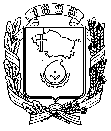 АДМИНИСТРАЦИЯ ГОРОДА НЕВИННОМЫССКАСТАВРОПОЛЬСКОГО КРАЯПОСТАНОВЛЕНИЕ18.05.2022                                    г. Невинномысск                                     № 664Об установлении родительской платы на организацию отдыха детей в муниципальных учреждениях города Невинномысска, организующих деятельность лагерей отдыха детей, в период летних каникул в 2022 годуВ соответствии с Положением об организации занятости и отдыха детей в каникулярное время в городе Невинномысске, утвержденным решением Думы города Невинномысска от 25 ноября 2015 г. № 800-73, Порядком приобретения путевок и оплаты расходов на организацию отдыха детей в каникулярное время в городе Невинномысске, утвержденным постановлением администрации города Невинномысска от 17 июня 2019 г.  № 951, постановляю:1. Установить родительскую плату на организацию отдыха детей в муниципальных учреждениях города Невинномысска, организующих деятельность лагерей отдыха детей, в период летних каникул в 2022 году согласно приложению к настоящему постановлению.2. Опубликовать настоящее постановление в газете «Невинномысский рабочий», а также разместить в сетевом издании «Редакция газеты «Невинномысский рабочий» и на официальном сайте администрации города Невинномысска в информационно-телекоммуникационной сети «Интернет».3. Контроль за исполнением настоящего постановления возложить на первого заместителя главы администрации города Невинномысска Евдоченко Е.С.Глава города Невинномысска Ставропольского края							М.А. МиненковПриложениек постановлению администрациигорода Невинномысскаот 18.05.2022 № 664РОДИТЕЛЬСКАЯ ПЛАТАна организацию отдыха детей в муниципальных учреждениях города Невинномысска, организующих деятельность лагерей отдыха детей,в период летних каникул в 2022 годуПервый заместитель главыадминистрации города Невинномысска                                          В.Э. СоколюкПриложение визируют:Начальник управления образованияадминистрации города Невинномысска    А.В. ПушкарскаяПервый заместитель главыадминистрации города Невинномысска   				Е.С. ЕвдоченкоНачальник правового управленияадминистрации города Невинномысска                                      Е.Н. Дудченко№ п/пФорма организацииотдыхаСтоимостьпутевки(в рублях)Родительская плата (в рублях)12341.Лагерь с дневным пребыванием детей на базе общеобразовательных учреждений и учреждений дополнительного образования с 2-х разовым питанием3075,00923,002.Муниципальный загородный стационарный детский лагерьпоток  21 день20056,006017,00поток 10 дней9754,002926,00